Vnější obal (kartonová krabice):Geloren HA jablečný pro zdravé klouby / vazy / šlachy90 žvýkacích želé kostek s příchutí jablka  3 x 15 g* obsahuje             180 mg kyseliny hyaluronové             855 mg chondroitin sulfátu             7 000 mg želatinyGeloren HA jablečnýKloubní výživa s příchutí jablkaVETERINÁRNÍ PŘÍPRAVEK PRO KONĚGeloren HA je vhodným doplňkem výživy koní při většině typů kloubních problémů, ale také může přispívat k prodloužení aktivního života nejen u sportovních koní. Geloren HA má podpůrný vliv na klouby – napomáhá při zvýšené zátěži, nadváze, ve stáří i při problémech s pohybovým aparátem.Aktivní látkyObsah v 15 g*: 2333 mg želatiny, 285 mg chondroitin sulfátu, 60 mg kyseliny hyaluronové * 15 g = průměrná hmotnost 1 kostkyPřípravek napomáhá:vyživovat a ochraňovat klouby, vazy a šlachyzlepšovat hybnost a pružnost kloubůzpomalovat poškozování chrupavek v kloubuke zvýšení fyzického výkonuk prodloužení aktivního věku zvířeteKyselina hyaluronováNejdůležitější složka kloubní tekutiny. Promazává klouby, tlumí nárazy a napomáhá zlepšovat stav při bolestech a zánětech kloubů.Chondroitin sulfátDůležitá součást kloubní chrupavky a synoviální tekutiny. Zaručuje pružnost, pevnost a odolnost chrupavky. ŽelatinaLátka bílkovinné povahy v dobře stravitelné formě poskytující základní stavební součásti pro tvorbu kolagenu. Kolagen je důležitý pro zdravé šlachy, vazy a chrupavky.Geloren je vhodné užívat:• při pohybových problémech• při nadměrné zátěži• pro zvýšení možnosti bezbolestného pohybu i ve stáříSloženícukr, glukózový sirup, želatina vepřová (13,1 %), chondroitin sulfát (1,9 %), sodná sůl kyseliny citrónové, glycerin, kyselina hyaluronová (0,4 %), mořská řasa chlorellaPovrchová úprava želé kostek proti slepování (včelí vosk, kokosový olej a řepkový olej).Pomocné látkykonzervanty (sorban draselný, kyselina citrónová) a zchutňující látka (jablečné aroma)NÁVOD K POUŽITÍGeloren HA můžete nabídnout zvířeti přímo z ruky nebo kostku nakrájet na menší části a zamíchat do krmiva. Přípravek koně většinou přijímají ochotně díky sladké chuti a jablečnému aroma.DÁVKOVÁNÍPodle váhy podávejte jednu až tři kostky denně. Největšího účinku dosáhnete při 90denním nepřetržitém užívání minimálně jedné kostky denně. Kúru doporučujeme zopakovat 3x ročně. Nepřekračujte doporučené denní dávkování.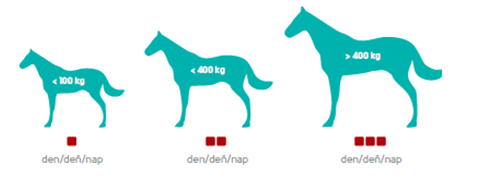                                     denně		       denně	                     denněUpozornění:Geloren spotřebujte nejpozději do data uvedeného pod tímto textem (EXP), číslo šarže je vyznačeno na stejném místě (BATCH) Tmavé tečky nejsou na závadu, jde o řasu chlorellu.Uchovávejte při teplotě od 2 °C do 25 °C, v suchu.Uchovávat mimo dohled a dosah dětí.Pouze pro zvířata.Číslo schválení veterinárního přípravku:047-20/CVýrobce a držitel rozhodnutí o schválení:Contipro a.s.Dolní Dobrouč 401, 561 02Česká republikawww.contipro.cztel: +420 465 520 035e-mail: sales@contipro.comČistá hmotnost1350 gŽelé kostek v balení90 ± 3 ks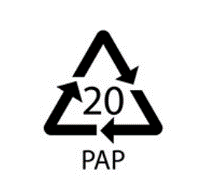 Vnitřní obal (sáček) - přední strana:Vhodné pro všechny typy koní Geloren HA jablečnýKloubní výživa s příchutí jablkapro zdravé klouby /vazy / šlachy1 x 15 g* obsahuje60 mg kyseliny hyaluronové285 mg chondroitin sulfátu2 333 mg želatinyVnitřní obal (sáček) - zadní strana:30 kusů želé kostekGeloren HA jablečnýKloubní výživa s příchutí jablkaVETERINÁRNÍ PŘÍPRAVEK PRO KONĚGeloren HA je vhodným doplňkem výživy koní při většině typů kloubních problémů, ale také může přispívat k prodloužení aktivního života nejen u sportovních koní. Geloren HA má podpůrný vliv na klouby – napomáhá při zvýšené zátěži, nadváze, ve stáří i při problémech s pohybovým aparátem.Aktivní látkyObsah v 15 g*: 2333 mg želatiny, 285 mg chondroitin sulfátu, 60 mg kyseliny hyaluronové * 15 g = průměrná hmotnost 1 kostky Přípravek napomáhá:vyživovat a ochraňovat klouby, vazy a šlachyzlepšovat hybnost a pružnost kloubůzpomalovat poškozování chrupavek v kloubuke zvýšení fyzického výkonuk prodloužení aktivního věku zvířeteKyselina hyaluronováNejdůležitější složka kloubní tekutiny. Promazává klouby, tlumí nárazy a napomáhá zlepšovat stav při bolestech a zánětech kloubů.Chondroitin sulfátDůležitá součást kloubní chrupavky a synoviální tekutiny. Zaručuje pružnost, pevnost a odolnost chrupavky. ŽelatinaLátka bílkovinné povahy v dobře stravitelné formě poskytující základní stavební součásti pro tvorbu kolagenu. Kolagen je důležitý pro zdravé šlachy, vazy a chrupavky.Geloren je vhodné užívat:• při pohybových problémech• při nadměrné zátěži• pro zvýšení možnosti bezbolestného pohybu i ve stáříSloženícukr, glukózový sirup, želatina vepřová (13,1 %), chondroitin sulfát (1,9 %), sodná sůl kyseliny citrónové, glycerin, kyselina hyaluronová (0,4 %), mořská řasa chlorellaPovrchová úprava želé kostek proti slepování (včelí vosk, kokosový olej a řepkový olej).Pomocné látkykonzervanty (sorban draselný, kyselina citrónová) a zchutňující látka (jablečné aroma)NÁVOD K POUŽITÍGeloren HA můžete nabídnout zvířeti přímo z ruky nebo kostku nakrájet na menší části a zamíchat do krmiva. Přípravek koně většinou přijímají ochotně díky sladké chuti a jablečnému aroma.DÁVKOVÁNÍPodle váhy podávejte jednu až tři kostky denně. Největšího účinku dosáhnete při 90denním nepřetržitém užívání minimálně jedné kostky denně. Kúru doporučujeme zopakovat 3 x ročně. Nepřekračujte doporučené denní dávkování.                             denně		                   denně	                            denněUpozornění:Geloren spotřebujte nejpozději do data uvedeného na kartonové krabici (EXP), číslo šarže je vyznačeno na stejném místě (BATCH)Tmavé tečky nejsou na závadu, jde o řasu chlorellu.Uchovávejte při teplotě od 2 °C do 25 °C, v suchu.Uchovávat mimo dohled a dosah dětí.Pouze pro zvířata.Číslo schválení veterinárního přípravku: 047-20/CVýrobce a držitel rozhodnutí o schválení:Contipro a.s.Dolní Dobrouč 401, 561 02Česká republikawww.contipro.cztel: +420 465 520 035e-mail: sales@contipro.com Čistá hmotnost450 gŽelé kostek v balení30 ± 1 ks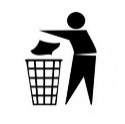 